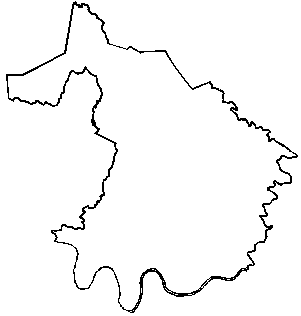                                      Av. Nereu Ramos, 75 D, Edifício CPC, Salas 705 e 707, bloco B,                                                                   Centro, Chapecó/SC, Fone: (049) 2049 -9264                                                                 conselhos@chapeco.sc.gov.br   CONSELHO MUNICIPAL DE ASSISTENCIA SOCIAL (CMAS)MUNICIPIO DE CHAPECÓRESOLUÇÃO Nº 019/2013 Dispõe sobre o cofinanciamento dos Serviços de Proteção Social Básica, entre Fundo Estadual de Assistencia Social (FEAS) e o Fundo Municipal de Assistência Social de Chapecó/SC (FMAS).O Conselho Municipal de Assistência Social de Chapecó - CMAS, consoante os termos da Lei Federal nº 8.742/93 e Lei Municipal nº 3.654/95,RESOLVE:Art. 1º - Aprovar a partilha dos recursos do cofinanciamento da Proteção Social Básica, proveniente do Fundo Estadual da Assistencia Social, no valor de R$ 8.400,00 (oito mil e quatrocentos reais), sendo que deste, 100% destina- se a custeio.Art. 2º - Que os recursos serão destinados aos serviços ofertados pelo município no âmbito da Proteção Social Básica, segundo a Tipificação Nacional dos Serviços Socioassistenciais, Resolução nº 109/2009, conforme Plano de Aplicação  apresentado e aprovado por esse conselho.Art.3º - Esta resolução entra em vigor na data de sua publicação. Chapecó, SC, 27 de setembro de 2013.Wagner Claudio PutonPresidente do CMAS